Список изменений для версии Paragraf_UDOD_3.16.6.3В приложении «Учебные коллективы» доступна функция «Перевод года».(Подробнее см. Инструкцию «Процедура перевода года»)Процедура перевода года выполняется для каждого учебного коллектива отдельно. Кнопка «Перевод на следующий этап обучения» находится в приложении «Учебные коллективы».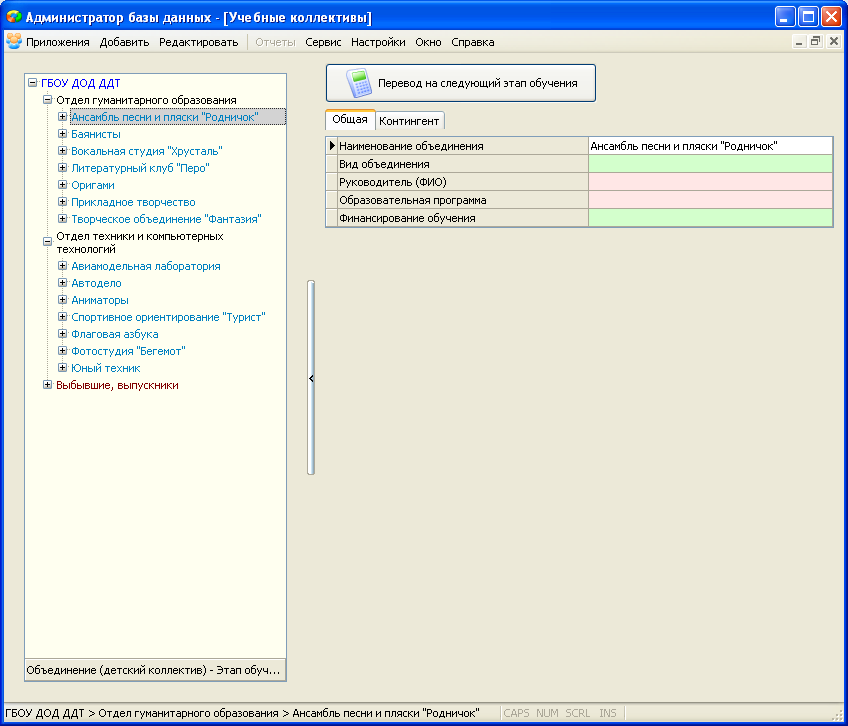 Перевод года осуществляется отдельно для каждого учебного коллектива.При переводе года обучающиеся по умолчанию переводятся на следующий этап обучения (из первого года обучения на второй год обучения, из второго года обучения на третий и т.п.). В случае отсутствия следующего этапа, при проведении процедуры перевода года соответствующий этап будет создан автоматически. При этом в движении обучающегося появится запись о переводе на следующий этап.Предусмотрена возможность выбытия обучающихся с этапа обучения. Если все обучающиеся выбывают и этап, с которого осуществляется выбытие является последним, то в движении обучающегося появится запись об окончании обучения.Предусмотрена возможность оставить обучающихся на том же этапе для продолжения обучения, при этом записи о движении добавлены не будут.В приложении «Учебные коллективы» оптимизирована работа отчета «Двойники»Отчет «Двойники» находится в меню «Отчеты» в приложении «Учебные коллективы». Работа отчета существенно оптимизирована.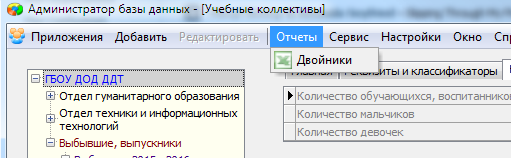 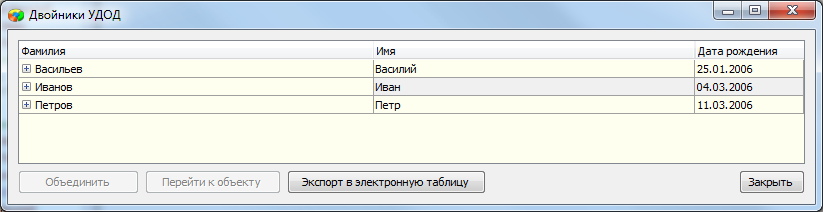 В приложении «Учебные коллективы» доступна возможность деления этапа на подгруппыДля того, чтобы сделать деление на подгруппы для этапа обучения выделите этот этап в соответствующем объединении и выполните команду «Добавить» → «Деление на подгруппы»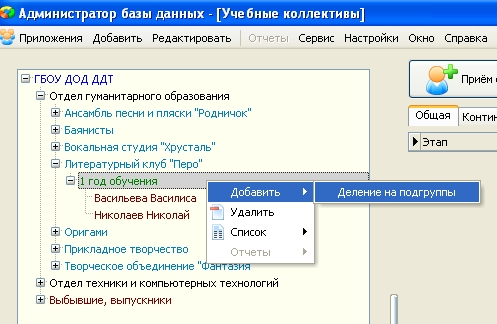 Появится пустой объект, в котором необходимо ввести название деления на подгруппы. Затем выполните команду «Добавить» → «Подгруппу»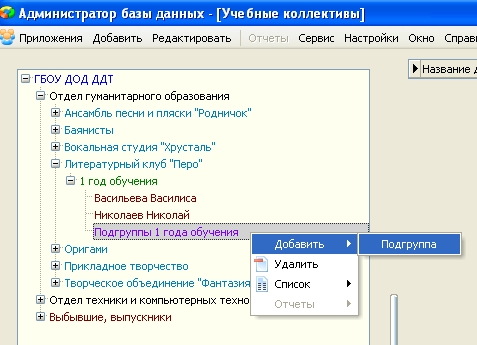 Появится пустой объект, в котором необходимо ввести название подгруппы. При помощи кнопки со стрелкой вверх в правой части окна откройте список обучающихся, которые могут быть перенесены в подгруппу.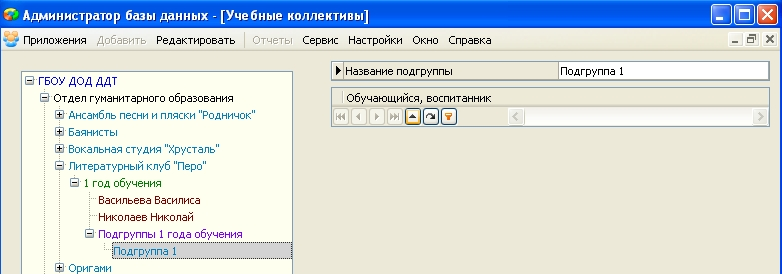 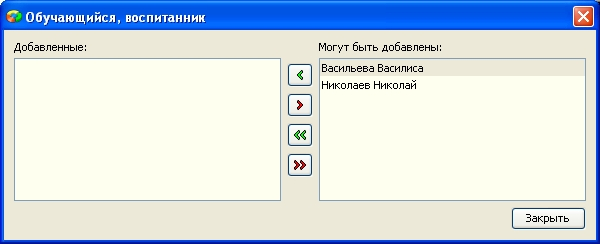 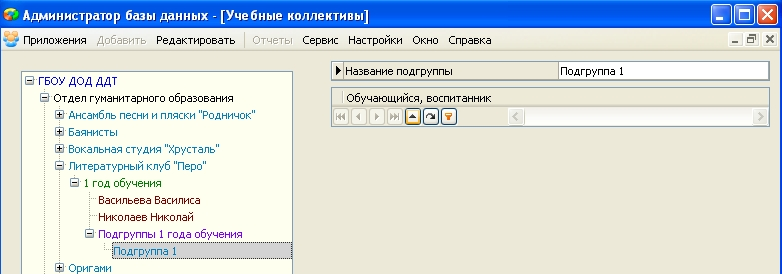 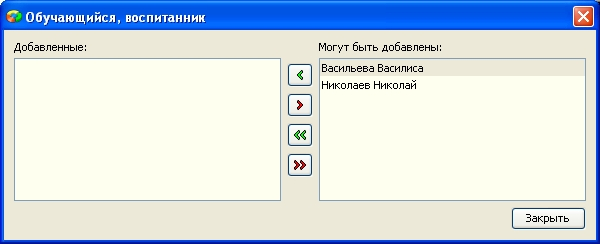 При помощи стрелок перенесите в левую часть списка тех обучающихся, которых нужно добавить в подгруппу. Нажмите кнопку «Закрыть». После этого в подгруппе появится список обучающихся.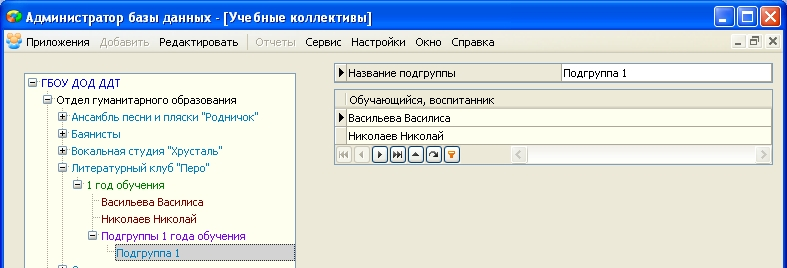 